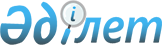 О признании утратившими силу некоторых постановлений акимата Железинского районаПостановление акимата Железинского района Павлодарской области от 16 мая 2016 года № 87/5      В соответствии с Законом Республики Казахстан от 23 января 2001 года "О местном государственном управлении и самоуправлении в Республике Казахстан", Законом Республики Казахстан от 6 апреля 2016 года "О правовых актах", в целях приведения актов акимата района в соответствие с действующим законодательством, акимат Железинского района ПОСТАНОВЛЯЕТ:

      1. Признать утратившими силу некоторые постановления акимата Железинского района согласно приложению к настоящему постановлению.

      2. Настоящее постановление вводится в действие со дня его подписания.

 Перечень утративших силу некоторых
постановлений акимата Железинского района      1. Постановление акимата Железинского района от 15 мая 2014 года № 155/5 "Об установлении квоты рабочих мест для инвалидов в Железинском районе" (зарегистрировано в Реестре государственной регистрации нормативных правовых актов от 29 мая 2014 № 3831, опубликованное 14 июня 2014 года в районной газете "Родные просторы" за № 24 и опубликованное 14 июня 2014 года в районной газете "Туған өлке" за № 24).

      2. Постановление акимата Железинского района от 20 февраля 2015 года № 39/2 "Об утверждении регламента акимата Железинского района" (зарегистрировано в Реестре государственной регистрации нормативных правовых актов от 20 марта 2015 года № 4386, опубликованное 04 апреля 2015 года в районной газете "Родные просторы" за № 13 и опубликованное 04 апреля 2015 года в районной газете "Туған өлке" за № 13).

      3. Постановление акимата Железинского района от 28 декабря 2015 года № 389/1 "Об установлении дополнительного перечня целевых групп по Железинскому району на 2016 год" (зарегистрировано в Реестре государственной регистрации нормативных правовых актов от 20 января 2016 года № 4894, опубликованное 30 января 2016 года в районной газете "Родные просторы" за № 4 и опубликованное 23 января 2016 года в районной газете "Туған өлке" за № 4).

      4. Постановление акимата Железинского района от 28 декабря 2015 года № 388/1 "Об организации и финансировании общественных работ в Железинском районе на 2016 год" (зарегистрировано в Реестре государственной регистрации нормативных правовых актов от 20 января 2016 года № 4893, опубликованное 30 января 2016 года в районной газете "Родные просторы" за № 4 и опубликованное 23 января 2016 года в районной газете "Туған өлке" за № 4).


					© 2012. РГП на ПХВ «Институт законодательства и правовой информации Республики Казахстан» Министерства юстиции Республики Казахстан
				
      Аким района

К. Абушахманов
Приложение
к постановлению акимата
Железинского района
Павлодарской области
от "16" мая 2016 года № 87/5